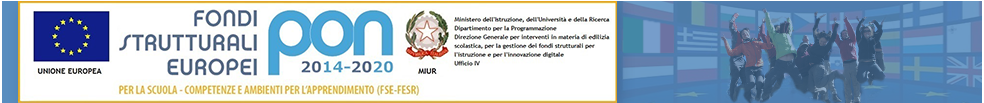 RELAZIONE DEL TUTORPER IL COMITATO DI VALUTAZIONEA.S. 2022-2023Docente tutor____________________________Docente in formazione e prova____________________________________Ordine di scuola in cui presta servizio: Scuola Infanzia/Primaria/Secondaria di I gradoData di effettiva assunzione di servizio nella scuola: 1° settembre 2022PremessaLa presente relazione,  prevista dal Decreto Ministeriale 27 ottobre 2015, n. 850, ha lo scopo di registrare e documentare le attività di Istituto svolte dal docente in formazione e prova con l’assistenza del docente tutor, al fine di consentire al Comitato di Valutazione di disporre di tutti gli elementi necessari ad esprimere il parere per il superamento del periodo di prova.Da un punto di vista amministrativo, tale docente fornisce parere tecnico al Comitato di valutazione, che dovrà valutare sulla scorta di tutti quegli elementi che potranno contribuire alla valutazione dell’insegnante durante il periodo di prova.Il docente tutor, così come previsto dal suo ruolo, ha monitorato l’attività del/lla docente in formazione e prova nei diversi momenti della vita scolastica, producendo le seguenti valutazioni in relazione alla didattica, all’organizzazione e alla professionalità.AREA DELLE COMPETENZE  RELATIVE ALL’INSEGNAMENTOorganizzazione delle situazioni di apprendimento:Osservazione e valutazione degli allievi secondo un approccio formativoCoinvolgimento degli studenti nel loro apprendimento e nel loro lavoro AREA DELLE COMPETENZE RELATIVE ALLA PARTECIPAZIONE SCOLASTICA (Organizzazione) Lavoro in gruppo tra insegnanti Partecipazione alla gestione della scuola Informazione e coinvolgimento dei genitori AREA DELLE COMPETENZE RELATIVE ALLA PROPRIA FORMAZIONE (Professionalità̀) Considerazione dei doveri e dei problemi etici della professioneUtilizzo delle nuove tecnologie per le attività progettuali, organizzative e formative Cura della propria formazione continua Eventuali osservazioni:_______________________________________________________________________________________________________________________________________________________________________________________________________________Vigevano, 						Firma ____________________________1= competenza da raggiungere2= competenza parzialmente raggiunta3= competenza sufficientemente raggiunta4= competenza soddisfacentemente raggiunta5= competenza pienamente raggiunta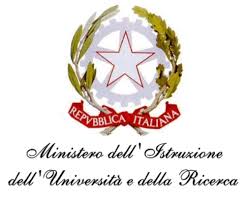 ISTITUTO COMPRENSIVO STATALE DI VIALE LIBERTA’Scuole dell’ Infanzia  “S. Maria delle Vigne” -  “C. Corsico”Scuole Primarie   “E. De Amicis”  -  “ A. Botto”Scuola Secondaria di Primo Grado “G. Robecchi”Viale Libertà, 32 – 27029 Vigevano (PV)  Tel. 0381/42464 -  Fax  0381/42474e-mail pvic83100r@istruzione.it -  Pec: pvic83100r@pec.istruzione.itSito internet: www.icvialelibertavigevano.edu.itCodice Fiscale  94034000185 –Codice Meccanografico: PVIC83100R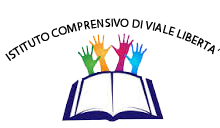 123451Individua le competenze che gli alunni devono conseguire  2Rende operativi gli obiettivi di apprendimento individuati3Conosce i concetti-chiave dei campi d’esperienza (Infanzia)4Elabora il Piano Educativo Individualizzato (Sostegno)5Elabora percorsi personalizzati ed inclusivi per BES6Modula l’intervento didattico in base alle esigenze7Utilizza le tecnologie 8Utilizza metodologie coinvolgenti (problem solving, cooperative learning, tutoring...)9Crea situazioni comunicative positive con la classe123451Rende consapevoli gli allievi dei loro progressi2Utilizza tecniche e strumenti per la valutazione formativa3Fornisce indicazioni per consolidare gli apprendimenti4Tiene conto dell’evoluzione positiva di ogni alunno in base ai livelli di partenza123451Tiene conto delle conoscenze pregresse 2Favorisce curiosità, partecipazione ed impegno3Favorisce l’acquisizione di autonomia e metodo di studio personale4Costruisce regole chiare e condivise con la classe5Cura l’organizzazione di una giornata educativa equilibrata (Infanzia)123451Partecipa a gruppi di lavoro tra insegnanti2Propone elementi di innovazione didattica da sperimentare con gli studenti3Si avvale ed innesca attività di peer-review e peer-learning tra colleghi4Focalizza l’attenzione del gruppo docente sui temi dell’inclusione (Sostegno)123451Contribuisce alla gestione delle relazioni con gli interlocutori esterni2Cura i rapporti con le équipe multidisciplinari ed i servizi specialistici(Sostegno)3Organizza e fa evolvere, all’interno della scuola, la partecipazione degli studenti4Si impegna negli interventi di miglioramento dell’organizzazione scolastica123451Coinvolge i genitori nella vita della scuola (2Comunica ai genitori obiettivi didattici, strategie di intervento, criteri di valutazione e risultati conseguiti3Assicura un rapporto personalizzato e accogliente verso singoli genitori (Infanzia e Sostegno)123451Rispetta le regole, i ruoli e gli  impegni della professione docente2Collabora positivamente con le diverse componenti della scuola 3Rispetta la privacy delle informazioni acquisite nella propria pratica professionale123451Utilizza efficacemente le tecnologie per ricercare informazioni2Usa le tecnologie per favorire scambi  nell’ambito di una formazione continua 3Esplora le potenzialità didattica dei diversi dispositivi tecnologici123451Aggiorna il proprio bilancio di competenze ed elabora un proprio progetto di sviluppo professionale2Partecipa a programmi di formazione